INNOVATION IN EDUCATION AWARDS2020 Budget Form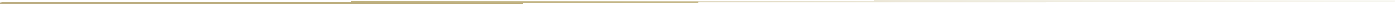 Project:Project Director:Instructions: Requested funds must be itemized, and all amounts must be whole dollars. Attach budget justification by line item(s). Please use additional sheets as necessary.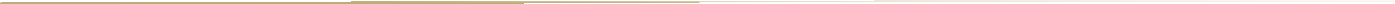 Salaries and Wages (must include fringe benefits*):*Current rates: Medical Faculty: 27.9%; Faculty-Other: 31.9%; Graduate Students: 50%; Temp/Student/Other: 7.7%Subtotal, Salaries and Wages with Fringe: $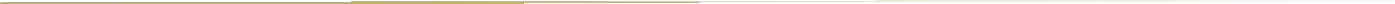 Equipment:Subtotal, Equipment: $Supplies:Subtotal, Supplies: $Other (specify):Subtotal, Other: $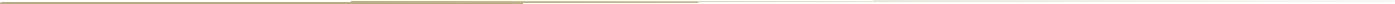 Total Amount Requested:	$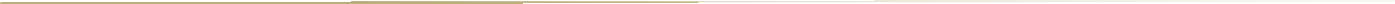 Additional Funding from Other Sources (please specify, as appropriate):Note: Budget form may be downloaded from the ACIE Web site at http://www.provost.pitt.edu/acie/awards.